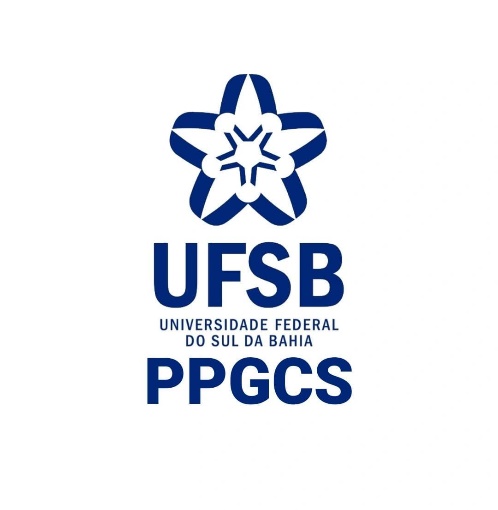 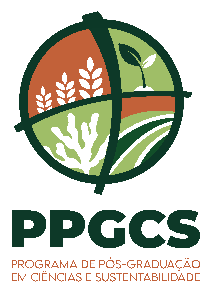 NORMAS PARA ELABORAÇÃO DO PROJETO DE PESQUISA DO PROGRAMA DE PÓS-GRADUAÇÃO EM CIÊNCIAS E SUSTENTABILIDADEAPRESENTAÇÃO – FORMATAÇÃO 1. FORMATAÇÃO1.1. Configuração da Página 	- Impressão: Papel branco, tipo A4 (21 cm x 29,7 cm) 	- Os textos devem ser digitados em cor preta. Outras cores, somente para ilustrações. 1.2. Margens 	- Superior e esquerda: 3 cm 	- Inferior e direita: 2 cm 1.3. Tipo e tamanho da fonte: 	- Times New Roman - TNR 	- Tamanho da fonte: Tamanho 14 - Título do trabalho na capa e na folha de rosto Tamanho 12 - Parte pré-textual, textual e pós-textual, referências, apêndices e anexos Tamanho 10 - citações diretas longas, notas de rodapé legendas (ilustrações, figuras, tabelas etc.), texto da fonte das ilustrações e tabelas	- Cor da Fonte: Preto1.4. Espaçamento Parte pré-textual: 1,5Parte textual: 1,5Parte pós-textual: 1,15Citações diretas longas: 1,15Notas de rodapé: 1,0Legendas de ilustrações e tabelas: 1,0Referências: 1,152. ELEMENTOS PRÉ-TEXTUAISCapa (Obrigatório)
Folha de Rosto (Obrigatório)Resumo (Obrigatório)
Abstract em inglês (Obrigatório)
Sumário (Obrigatório)
Lista de figuras (Opcional)
Lista de tabelas (Opcional)
Lista de abreviaturas e siglas (Opcional)
Lista de símbolos (Opcional)Sumário (Obrigatório)3. ELEMENTOS TEXTUAISEspaçamento entre linhas: 1,5 (Formato padrão de teses e dissertações conforme NBR14724/2011).Introdução (Obrigatório)Objetivo Geral (Obrigatório)Objetivos Específicos (Obrigatório)Hipótese (Opcional)Fundamentação Teórica ou Revisão Bibliográfica (Obrigatório)Material e Métodos ou Metodologia (Obrigatório)Resultados Esperados e Produção Científica (Obrigatório)Infraestrutura e Orçamento Detalhado (Obrigatório)Limitações e Viabilidade do projeto (Obrigatório)Cronograma (Obrigatório)Referências (Obrigatório)4. ELEMENTOS PÓS-TEXTUAISReferências (Obrigatório)Apêndice (Opcional)Anexo (Opcional)5. PAGINAÇÃO Conforme a NBR 14724/2011, item Paginação: “As folhas ou páginas pré-textuais, exceto a capa, devem ser contadas, mas não numeradas. A numeração deve figurar, a partir da primeira folha da parte textual, em algarismos arábicos, no canto superior direito da folha, a 2 cm da borda superior, ficando o último algarismo a 2 cm da borda direita da folha. Havendo apêndice e anexo, as suas folhas ou páginas devem ser numeradas de maneira contínua e sua paginação deve dar seguimento à do texto principal.” 6. FLUXO DE TRAMITAÇÃO	Pelo Regimento Interno do PPGCS, Art. 19 Item VII e Art. 26, o projeto de dissertação deve ser enviado a coordenação após 120 dias do início das atividades discentes (matrícula). A coordenação irá receber o projeto e fará o encaminhamento para o parecer de dois avaliadores, os quais irão fazer sugestões e solicitar alterações. Projetos de Dissertação com pesquisas que envolvam seres humanos, vegetais e animais deverão consultar os Comitês de Ética e demais regulamentações vigentes para verificar se é necessária sua aprovação antes da execução do projeto. Sendo o caso, informar a necessidade no momento do envio do projeto à coordenação.Normas e modelo de Projeto de Pesquisa da Dissertação do PPGCS aprovados na reunião do Colegiado do PPGCS no dia 18 / 08 / 2022.MODELO DE CAPA (elemento obrigatório)Universidade Federal do Sul da Bahia - UFSBPrograma de Pós-Graduação em Ciências e Sustentabilidade - PPGCSNOME DO(A) DISCENTETÍTULO DO PROJETO: SUBTÍTULO (SE HOUVER)TEIXEIRA DE FREITAS - BAANOMODELO DE FOLHA DE ROSTO (obrigatório)NOME DO(A) DISCENTETÍTULO DO PROJETO: SUBTÍTULO (SE HOUVER)Projeto de Dissertação apresentado ao Programa de Pós-graduação em Ciências e Sustentabilidade, da Universidade Federal do Sul da Bahia, como parte das exigências para obtenção do título de mestre em Ciências e Sustentabilidade.Orientador(a): Prof (a) Dr(a). Nome do Orientador/aCoorientador(a): Prof(a) Dr(a). Nome do Coorientador/aTEIXEIRA DE FREITAS - BAANOMODELO DE RESUMO EM PORTUGUÊS (obrigatório)Título (justificado)RESUMODescrever a essência da proposta, de forma resumida. Sugere-se um texto de parágrafo único, com poucas palavras (entre 100 e 500 palavras), mas que traduzam de forma concisa a motivação, objetivo, metodologia que será utilizada para o desenvolvimento do projeto. Não utilize tabelas, quadros, figuras, fórmulas ou citações no resumo. Na elaboração do resumo utilize as palavras do título e as palavras-chave do texto. Uma sugestão é que o resumo seja dividido, aproximadamente, da seguinte forma: ●	justificativa: aproximadamente 15 % ●	objetivo da pesquisa: aproximadamente 15 %●	metodologia da pesquisa: aproximadamente 45 % ●	Resultados esperados: aproximadamente 25 % Palavras-chaves: três a seis (não repetir palavras do título)MODELO DE RESUMO EM INGLÊS (obrigatório)Title (justificado)ABSTRACTSeguir as mesmas diretrizes do Resumo, porém em ligua inglesa, observando o emprego apropriado da língua. Keywords: três a seis (não repetir palavras do título)MODELO DE LISTA DE ILUSTRAÇÕES (opcional)Recomenda-se incluir a lista apenas se o total de ilustrações for igual ou superior a 5.LISTA DE FIGURASFigura 1 – Pontos de coleta ...............................................................................................7Figura 2 – XXXXXXX ...................................................................................................19Figura 3 – XXXXXXX ...................................................................................................30Figura 4 – XXXXXXX ...................................................................................................55Figura 5 – XXXXXXX .................................................................................................120MODELO DE LISTA DE TABELAS (opcional)Recomenda-se incluir a lista apenas se o total de tabelas for igual ou superior a 5.LISTA DE TABELASTabela 1 – Pontos de coleta ...............................................................................................7Tabela 2 – XXXXXXX ..................................................................................................19Tabela 3 – XXXXXXX ..................................................................................................30Tabela 4 – XXXXXXX ..................................................................................................55Tabela 5 – XXXXXXX ................................................................................................120MODELO DE ABREVIATURAS E SIGLAS (opcional)LISTA DE ABREVIATURAS E SIGLASESN		Estudos dos Sistemas NaturaisIBGE		Instituto Brasileiro de Geografia e EstatísticaIFBA		Instituto Federal de Educação, Ciência e Tecnologia da BahiaJB FLORAS	Jardim Botânico da Floresta Atlântica Sul-baianaONG		Organização Não GovernamentalPPGCS	Programa de Pós-graduação em Ciências e SustentabilidadeWWF		World Wide Fund for NatureMODELO DE ABREVIATURAS E SIGLAS (opcional)LISTA DE SÍMBOLOSα	porcentagem de área impermeável, %.f	ordenada do histograma tempo-área sintético, adimensional.fm	fator de ponderação do volume de escoamento superficial da parcela impermeável, adimensional.fp	fator de ponderação do volume de escoamento superficial da parcela permeável, adimensional.I	taxa de infiltração, mm/h.I0	taxa de infiltração em condições iniciais, mm/h.I1	valor do parâmetro a -50 % do calibrado.I12	valor do parâmetro calibrado.I2	valor do parâmetro a 50 % do calibrado.Ib	taxa de infiltração quando o solo está saturado, mm/h.Qa	vazão armazenada no curso de água, m3/s.Qb	vazão de saída do escoamento subterrâneo, m3/s.Qcal	vazão calculada pelo modelo, m3/s.Qe	vazão de entrada do escoamento superficial, m3/s.Qi	vazão de entrada no curso de água, m3/s.Qm	vazão média observada, m3/s.QNEIV	vazão da estação NEIV-FLU, m3/s.Qo	vazão de saída no curso de água, m3/s.Qob	vazão observada nas estações fluviográficas, m3/s.Qs	vazão de saída do escoamento superficial, m3/h.MODELO DE SUMÁRIO (obrigatório)SUMÁRIO1. INTRODUÇÃO(Esta seção deve deixar clara a importância da proposta no âmbito acadêmico-científico e no âmbito do desenvolvimento sustentável, ambiental, econômico, cultural, artístico, social, científico e/ou tecnológico, com citações de artigos, livros, patentes etc. Entre outros, deixar claras as razões pelas quais o estudo proposto tem potencial de produzir contribuições originais e em qual problematização ele está inserido. Também deve explicitar a motivação para o desenvolvimento da pesquisa. Se aplicável, avaliar a potencial contribuição tecnológica e impactos social, econômico e ambiental quando da aplicação dos resultados desta proposta em atividades associadas à indústria ou setores correlatos, especialmente se/quando regionalizados; também realizar uma avaliação preliminar dos potenciais impactos ambientais positivos e negativos do objeto de estudo. Se aplicável, tratar dos contextos sociais, econômicos, políticos, culturais e outros com os quais a proposta dialoga, explorando suas tensões).2. OBJETIVO GERAL(Esta seção deve traduzir, preferencialmente num parágrafo único, uma ação que englobe toda a pesquisa a ser desenvolvida. Finalidade da pesquisa. Sempre inicie o Objetivo Geral com verbo no infinitivo: conhecer, investigar, analisar, compreender, objetiva-se etc.; apenas um (1) objetivo geral é indicado).2.1. Objetivos Específicos(Ações relacionadas com as lacunas técnico-científicas que seu projeto de pesquisa visa preencher e/ou os procedimentos que levarão ao atingimento do objetivo geral. Sempre inicie as frases dos objetivos específicos com verbos no infinitivo: conhecer, investigar, analisar, compreender etc. São recomendados entre 3 e 5 objetivos específicos apresentados na forma de itens. Cada objetivo específico pode ser um tema em potencial para um artigo científico, protótipo, software, patente etc.).2.2. Hipótese do Projeto (opcional)(Frase que apresenta a tese ou ideia que será testada pela pesquisa). 3. FUNDAMENTAÇÃO TEÓRICA ou REVISÃO BIBLIOGRÁFICA(Na fundamentação teórica ou revisão bibliográfica deve-se discorrer sobre o assunto do trabalho, colocando as bases do mesmo, descrevendo uma trajetória de conhecimento até chegar ao objetivo do trabalho. Sempre deve ser pautada na literatura atual sobre o tema, tentando esgotar ao máximo sobre o assunto do trabalho).4. MATERIAL E MÉTODOS ou METODOLOGIA(Descrever quais os materiais e métodos, ou metodologia, que serão utilizados para alcançar os objetivos do trabalho, ou seja, apresentar as escolhas e técnicas metodológicas que serão adotadas nas etapas de pesquisa. É indicado que os procedimentos metodológicos tenham correlação com os objetivos específicos).5. RESULTADOS ESPERADOS E PRODUÇÃO CIENTÍFICA(Esta seção deve detalhar o que se espera alcançar com o projeto proposto, ratificando a importância acadêmica destes resultados, os impactos sociais, ambientais e outros com o desenvolvimento da pesquisa, indicando as publicações com seus respectivos títulos e prováveis lugares de publicação (resumos, artigos, capítulo de livro etc.), a possibilidades de registro de propriedade intelectual (patentes, direitos autorais, registro de software, desenho industrial, etc.), além de protótipos e plantas piloto etc, se houver. Produtos esperados. Metas a serem alcançadas).6. INFRAESTRUTURA E ORÇAMENTO DETALHADO(Descrever a infraestrutura necessária e a infraestrutura disponível para a realização do projeto. Colocar os equipamentos, materiais gastos e serviços a serem utilizados durante a execução do projeto, mesmo que não tenham gerado gastos. Também deve-se colocar a contrapartida das instituições que apoiarão este projeto, assim como as fontes de financiamento se existir).7. LIMITAÇÕES E VIABILIDADE DO PROJETO(Apontar os pontos fortes e possíveis dificuldades para o desenvolvimento do trabalho de pesquisa e relatar potenciais alternativas de superação (planos de mitigação). Procurar identificar e propor alternativas aos pontos críticos que possam comprometer a execução da proposta de trabalho).8. CRONOGRAMA(Indicar com um “x”, os meses dedicados para cada etapa. Incluir nas etapas ou metas, as publicações previstas em congressos e periódicos. O cronograma físico pode assumir outras formas mais convenientes para o projeto. Os itens apresentados na seção “Material e Métodos ou Metodologia” devem ser mostrados no cronograma com seus respectivos prazos de início e término).9. REFERÊNCIAS(Lista de referências citadas no texto. Devem ser apresentados respeitando o padrão culto da Língua portuguesa e de acordo com as normas de informação e documentação da Associação de Normas Técnicas (ABNT)).Exemplos de referências no estilo ABNT:(Artigo)CARDOSO, W. C.; VALADARES, R. T.; THOMAZ, L. D.; DUTRA, V. F. Cactaceae em um fragmento florestal urbano de Vila Velha, Espírito Santo, Brasil. Paubrasilia, Porto Seguro, v. 3, n. 2, p. 25–36, jul.–dez. 2020. DOI: https://doi.org/10.33447/paubrasilia.v3i2.48(Livro)PANZINI, F. Projetar a natureza: arquitetura da paisagem e dos jardins desde as origens até a época contemporânea. Trad. Letícia Andrade. São Paulo: Senac São Paulo, 2013.(Capítulo de livro)BOHNSACK, R. A interpretação de imagens segundo o método documentário. In: WELLER, W.; PFAFF, N. (org.). Metodologia da pesquisa qualitativa em educação: teoria e prática. 2. ed. Petrópolis: Vozes, 2011. p. 114–134.(Trabalho em anais de evento)DURAN JR, L. J.; PACCA, S. A. Planejamento urbano e consumo de energia: estudo do formato da cidade e a influência no consumo de energia. In: ENCONTRO DA ASSOCIAÇÃO NACIONAL DE PÓS GRADUAÇÃO E PESQUISA EM AMBIENTE E SOCIEDADE, 7., 2015, Brasília. Anais [...]. Brasília: ANPPAS, 2015. Disponível em: http://icongresso.itarget.com.br/tra/arquivos/ann.2/401.docx. Acesso em 11 set. 2021.(Tese, dissertação ou monografia)FRANCO, I. K. Valores e comportamento ecológico: uma análise comparativa e evolutiva dos alunos de dois cursos de graduação da USP. 2012. Dissertação (Mestrado em Administração de Organizações) – Faculdade de Economia, Administração e Contabilidade de Ribeirão Preto, Universidade de São Paulo, Ribeirão Preto, 2012. DOI: https://doi.org/10.11606/D.96.2012.tde-19072012-102253.MesesMetas ou Etapas010203040506070809101112131415161718192021222324Realização das disciplinasElaboração do projeto de pesquisaETAPA DA PESQUISAETAPA DA PESQUISAETAPA DA PESQUISAETAPA DA PESQUISAETAPA DA PESQUISAETAPA DA PESQUISAETAPA DA PESQUISAETAPA DA PESQUISAETAPA DA PESQUISAETAPA DA PESQUISAETAPA DA PESQUISAETAPA DA PESQUISAETAPA DA PESQUISAETAPA DA PESQUISARealização dos semináriosRealização da qualificaçãoElaboração de artigos ou de outros produtosElaboração do trabalho de conclusãoDefesa do TCCAjuste final do TCC